1.	На основу члана 110. Статута општине Петровац на Млави ("Сл. гласник општине Петровац на Млави", број 1/15-пречишћен текст, 5/08, 9/12 и 7/14) и члана 3. Одлуке о измени и допуни Статута општине Петровац на Млави ("Сл. гласник општине Петровац на Млави", број 3/17)	Комисија за Статут Скупштине општине Петровац на Млави, утврдила је пречишћен текст Статута општине Петровац на Млави.	Пречишћен текст Статута општине Петровац на Млави обухвата:	1. Статут општине Петровац на Млави ("Сл. гласник општине Петровац на Млави", број 1/15-пречишћен текст, 5/08, 9/12 и 7/14); 	2. Одлуку о измени и допуни Статута општине Петровац на Млави ("Сл. гласник  општине Петровац на Млави", број 3/17). Из ове одлуке у пречишћен текст није унет члан 3. којим је овлашћена Комисија за Статут Скупштине општине Петровац на Млави, да утврди пречишћен текст Статута општине Петровац на Млави и члан 4. у коме је наведено када та одлука ступа на снагу.КОМИСИЈА ЗА СТАТУТ СКУПШТИНЕ ОПШТИНЕ ПЕТРОВАЦ НА МЛАВИС Т А Т У ТОПШТИНЕ ПЕТРОВАЦ НА МЛАВИ(Пречишћен текст)IОПШТЕ ОДРЕДБЕЧлан 1.	Општина Петровац на Млави је основна територијална јединица у којој грађани остварују локалну самоуправу, у складу са Уставом, законом и овим Статутом.	Права грађана на локалну самоуправу остварују се непосредно или преко слободно изабраних представника, управљањем јавним пословима од непосредног интереса, заједничког и општег интереса на локалну самоуправу, у складу са Уставом, законом и овим Статутом.	Општина је у саставу Републике Србије.Члан 2.	Оснивање и укидање општине као јединице локалне самоуправе, утврђивање њене територије и седишта, мењање граница уређује се законом уз претходно прибављање мишљења грађана путем саветодавног референдума Скупштине општине као и надлежног републичког органа.Члан 3.	Територију општине Петровац на Млави, утврђену законом, чине насељена места, односно подручја катастарских општина и то: Члан 4.	О пословима општине одлучују грађани, под условима и на начин утврђен Уставом,законом и овим Статутом.Члан 5.	Општина има својство правног лица и представља је председник општине.	Седиште општине је у Петровцу на Млаву, Српских владара бр. 165. 	Општина, Органи општине и Општинска управе имају  печат округлог облика са следећим текстом:- Први ред: Република Србијa, - Други ред, општина Петровац на Млави, - Трећи ред: назив органа општине, односно Општинске управе, - У средини печата:  грб Републике Србије.	Текст печата исписује се ћирилицом. Пречник печата износи 32 мм.Члан 6.	Општина има, као своје симболе, грб и заставу и свој празник, у складу са законом и овим Статутом.	Симболи општине и начин њиховог коришћења утврђују се посебном одлуком Скупштине општине. Симболи општине могу се употребити само заједно са државним симболима.	На територији општине Петровац на Млави у службеној употреби је српски језик и ћирилично писмо.	У службеним просторијама општине истичу се само државни и симболи општине.	Скупштина општине доставља Статут и друга акта којима се уређују симболи и празници Министарству за послове локалне самоуправе, ради давања сагласности.Члан 7.	Општина има свој дан. 	Дан општине је 4. јун, дан када је Петровац на Млави Указом књаза српског, Милоша Великог Обреновића, добио своје име и проглашен за варош.Члан 8.	У општини се на начин и под условима утврђеним посебном одлуком Скупштине општине могу додељивати награде и друга јавна признања, додељивати звања почасног грађанина општине, проглашавати за братске градове и јединице локалне самоуправе, установљавати други видови признања и сарадње, у складу са законом.	Награде и признања општине додељују се по правилу на празник општине, дан општине 4. јун.Члан 9.	Општина сарађује и удружује се са другим јединицама локалне самоуправе ради остваривања заједничких циљева, планова и програма развоја, као и других потреба од заједничког интереса и ради њховог остваривања може удруживати средства и образовати заједничке органе, предузећа, установе и друге организације и службе, у складу са законом и овим Статутом.	Општина може сарађивати са јединицама локалне самоуправе других држава, у оквиру спољне политике Републике Србије, уз поштовање територијалног јединства и правног поретка Републике Србије, у складу са Уставом и законом.	Одлуку о успостављању сарадње, односно закључењу споразума о сарадњи општине са јединицом локалне самоуправе друге државе, доноси Скупштина општине, уз сагласност Владе Републике Србије.	Органи општине могу сарађивати са невладиним организацијама, хуманитарним организацијама и другим организацијама, у интересу општине и становника са свог подручја.Члан 10.	Рад општине је јаван.	Јавност рада и обвештавање грађана ближе се уређује посебном одлуком Скупштине општине, у складу са законом и овим Статутом.Члан 11.	Ради задовољавања потребна и интереса локалног становништва, Општина оснива месне заједнице и друге облике месне самоуправе, у складу са законом и овим Статутом.II ПОСЛОВИ  ОПШТИНЕИзворни послови ОпштинеЧлан 12.	Општина, преко својих органа, у складу са Уставом и законом:доноси програм развоја;доноси урбанистичке планове;доноси буџет и завршни рачун;утврђује стопе изворних прихода Општине, као и начин и мерила за одређивање висине локалних такси и накнада;уређује и обезбеђује обављање и развој комуналних делатности (пречишћавање и дистрибуција воде, пречишћавање и одвођење атмосферских и отпадних вода, производњу и снабдевање паром и топлом водом, линијски градски и приградски превоз путника у друмском саобраћају, одржавање чистоће у насељима, одржавање депонија, уређивање, одржавање и коришћење пијаца, паркова, зечених, рекреационих и других јавних површина, јавних паркиралишта, јавну расвету, уређивање и одржавање гробаља и сахрањивање и др., као и организационе, материјалне и друге услове за њихово обављање;стара се о одржавању стамбених зграда и безбедности њиховог коришћења и утврђује висину накнаде за одржавање стамбених зграда;спроводи поступак исељења бесправно усељених лица у станове и заједничке просторије у стамбеним зградама;доноси програме уређења грађевинског земљишта, уређује и обезбеђује вршење послова уређења и коришћења грађевинског земљишта и утврђује висину накнаде за уређивање и коришћење грађевинског земљишта;доноси програме и спроводи пројекте локалног економског развоја и стара се о унапређењу општег оквира за привређивање у Општини;уређује и обезбеђује коришћење пословног простора којим управља, утврђује висину накнаде за коришћење пословног простора и врши надзор над коришћењем пословног простора;стара се о заштити животне средине, доноси програме коришћења и заштите природних вредности и програме заштие животне средине, односно локалне акционе и санационе планове, у складу са стратешким документима и својим интересима и специфичностима и утврђује посебну накнаду за заштиту и унапређење животне средине;уређује и обезбеђује обављање послова који се односе на изградњу, рехабилитацију и реконструкцију, одржавање, заштиту, коришћење, развој и управљање локалним и некатегорисаним путевима, као и улицама у насељу;уређује и обезбеђује посебне услове и организацију аутотакси превоза путника;уређује и обезбеђује организацију превоза у линијској пловодби који се врши на територији Општине, као и одређује делове обале и воденог простора на којима се могу градити хидрограђевински објекти и постављати пловни објекти;оснива робне резерве и утврђује њихов обим и структуру, уз сагласност надлежног министарства, ради задовољавања потреба локалног становништва;оснива установе и организације у области основног образовања, културе, примарне здравствене заштите, физичке културе, спорта, дечије заштите и туризма, прати и обезбеђује њихово функционисање;оснива установе у области социјалне заштите и прати и обезбеђује њихово функционисање, даје дозволе за почетак рада установа социјалне заштите које оснивају друга правна и физичка лица, утврђује испуњеност услова за пружање услуга социјалне заштите, утврђује нормативе и стандарде за обављање делатности установа чији је оснивач, доноси прописе о правима у социјалној заштити и обавља послове државног старатеља;организује вршење послова у вези са заштитом културних добара од значаја за Општину, подстиче развој културног и уметничког стваралаштва, обезбеђује средства за финансирање и суфинансирање програма и пројеката у области културе од значаја за Општину и ствара услове за рад музеја и библиотека и других установа културе чији је оснивач;организује заштиту од елементарних и других већих непогода и заштиту од пожара и ствара услове за њихово отклањање, односно ублажавање њихових последица;доноси основе заштите, коришћења и уређења пољопривредног земљишта и стара се о њиховом спровођењу, одређује ерозивна подручја, стара се о коришћењу пашњака и одлучује о привођењу пашњака другој култури;уређује и утврђује начин коришћења и управљања изворима, јавним бунарима и чесмама, утврђује водопривредне услове, издаје водопривредне сагласности и водопривредне дозволе за објекте локалног значаја;стара се и обезбеђује услове за очување, коришћење и унапређење подручја са природним лековитим својствима;подстиче и стара се о развоју туризма на својој територији и утврђује висину боравишне таксе;стара се о развоју и унапређењу угоститељства, занатства и трговине, уређује радно време, места на којима се могу обављати одређене делатности и друге услове за њихов рад;управља имовином Општине и користи средства у државној својини и стара се о њиховом очувању и увећању;уређује и организује вршење послова у вези са држањем и заштитом домаћих и егзотичних животиња;организује вршење послова правне заштите својих права и интереса;образује органе, организације и службе за потребе Општине и уређује њихову организацију и рад;помаже развој различитих облика самопомоћи и солидарности са лицима са посебним потребама као и са лицима која су суштински у неједнаком положају са осталим грађанима им подстиче активности и пружа помоћ организацијама инвалида, удружењу пензионера и другим  социјално-хуманитарним организацијама на својој територији;подстиче и помаже развој задругарства;организује службу правне помоћи грађанима;стара се о остваривању, заштити и унапређењу људских права и индивидуалних и колективних права припадника националних мањина и етничких група;утврђује језике и писма националних мањина који су у службеној употреби на територији Општине;стара се о јавном информисању од локалног значаја и обезбеђује услове за јавно информисање на српском језику и језику националних мањина који се користе на територији Општине, оснива телевизијске и радио-станице ради извештавања на језику националних мањина који је у Општини у службеној употреби, као и ради извештавања на језику националних мањина који није у службеној употреби, када такво извештавање представља достигнути ниво мањинских права;прописује прекршаје за повреде општинских прописа;образује инспекцијске службе и врши инспекцијски надзор над извршењем прописа и других општих аката из надлежности Општине;уређује организацију и рад мировних већа;уређује и обезбеђује употребу имена, грба и другог обележја Општине;обавља и друге послове од непосредног интереса за грађане, у складу са Уставом, законом и овим Статутом.Члан 13.	Овим Статутом и другим општим актима Општине ближе се уређује начин, услови и облик остваривања послова из њеног изворног делокруга.Поверени пословиЧлан 14.Поједини послови државне управе законом се могу поверити Општини. 	Поверавање појединих послова државне управе врши се у интересу ефикаснијег и рационалнијег остваривања права и обавеза грађана и задовољавања њихових потреба од непосредног интереса за живот и рад.	Средства за обављање поверених послова обезбеђују се у буџету Републике Србије а у складу са врстом и обимом послова.Члан 15.	Као поверене послове Општина обавља поједине послове инспекцијског надзора из области просвете, здравства, заштите животне средине, рударства, промета роба и услуга, пољопривреде, водопривреде и шумарства и друге инспекцијске послове у складу са законом.Члан 16.	У остваривању послова из свог изворног делокруга односно поверених послова, Општина сарађује са другим јединицама локалне самоуправе (општине и градови) и органима Републике Србије.	Односи државних органа и органа територијалне аутономије са органима Општине заснивају се на правима и обавезама који су утврђени Уставом и законом.Члан 17.	Органи Општине су: Скупштина општине, председник Општине, Општинско веће и Општинска управа.Скупштина општинеа.) Заједничке одредбеЧлан 18.	Скупштина општине је највиши орган Општине који врши основне функције локалне власти, утврђене Уставом, законом и овим Статутом.	Скупштину општине чине одборници, које бирају грађани на непосредним изборима, тајним гласањем, у складу са законом и овим Статутом.Члан 19.	Скупштина општине има 50 одборника.	Одборници Скупштине општине се бирају на четири године.	Избор одборника Скупштине општине и сва друга питања везана за избор одборника Скупштине општине уређују се и спроводе у складу са законом. Члан 20.	Скупштина општине, у складу са законом: доноси Статут Општине и Пословник Скупштине општине; доноси буџет и завршни рачун Општине; утврђује стопе изворних прихода Општине, као и начин и мерила за одређивање висине локалних такси и накнада; доноси програм развоја Општине и појединих делатности; доноси урбанистички план Општине и уређује коришћење грађевинског замљишта; доноси прописе и друге опште акте; расписује општински референдум и референдум на делу територије Општине, изјашњава се о предлозима садржаним у грађанској иницијативи и утврђује предлог одлуке о самодоприносу; оснива службе, јавна предузећа, установе и организације, утврђене овим Статутом и врши надзор над њиховим радом; именује и разрешава управни и надзорни одбор, именује и разрешава директоре јавних предузећа, установа, организација и служби, чији је оснивач и даје сагласност на њихове статуте, у складу са законом; бира и разрешава председника Скупштине и заменике председника Скупштине; поставља и разрешава секретара Скупштине; бира и разрешава председника Општине и на предлог председника Општине, бира заменика председника Општине и чланове Општинског већа; утврђује општинске таксе и друге локалне приходе који Општини припадају по закону; утврђује накнаду за уређивање и коришћење грађевинског земљишта; доноси акт о јавном задуживању Општине, у складу са законом којим се уређује јавни дуг; прописује радно време угоститељских, трговинских и занатских објеката; даје мишљење о републичком, покрајиснком и регионалном просторном плану; даје мишљење о законима којима се уређују питања од интереса за локалну самоуправу; даје сагласност на употребу имена, грба и другог обележја Општине; одлучује о прибављању и располагању стварима у јавној својини општине Петровац на Млави, осим о давању у закуп; обавља и друге послове утврђене законом и овим Статутом. Члан 21.	Скупштина општине одлучује ако седници присуствује већина од укупног броја одборника.	Одлуке се доносе већином гласова присутних одборника, уколико законом или овим Статутом није друкчије одређено.	Већином гласова од укупног броја одборника Скупштине општине, одлучује се о следећим питањима:промени и о доношењу Статута,буџету Општине,урбанистичким плановима,избору председника Скупштине општине,избору заменика председника Скупштине општине,избору председника Општине,избору заменика председника Општине,избору чланова Општинског већа, о образовању и укидању месних заједница на територији Општине иОдлуци о Савету за међунационалне односе.Члан 22.	Седницу Скупштине општине сазива председник Скупштине, по потреби, а најмање једном у три месеца.	Председник Скупштине је дужан да седницу Скупштине општине закаже на захтев председника Општине, Општинског већа или једне трећине одборника, у року од 7 дана  од дана подношења захтева, тако да дан одржавања седнице буде најкасније у року од 15 дана од дана подношења захтева.	Ако председник Скупштине не закаже седницу Скупштине општине у року из става 2. овог члана, седницу може заказати подносилац захтева, а истом председава одборник кога одреди подносилац захтева.	Председник Скупштине може одложити седницу коју је сазвао само у случају када не постоји кворум потребан за рад, а у другим случајевима о одлагању седнице одлучује Скупштина већином гласова присутних одборника.Члан 23.	Седнице Скупштине општине су јавне.	Скупштина општине може одлучити да седница Скупштине не буде јавна из разлога безбедности и других разлога утврђених законом.б.) Радна тела Скупштине општинеЧлан 24.	Скупштина општине образује савете и комисије, као стална радна тела, ради разматрања и решавања појединих питања из њене надлежности.	Скупштина општине, по потреби, образује повремене комисије, радне групе и друга повремена радна тела ради обављања одређених задатака из своје надлежности.	Чланове радних тела бира и разрешава Скупштина општине на предлог одборничких група.            За чланове и председнике сталних радних тела,поред одборника могу се бирати и грађани.	Стална радна тела Скупштине су:1. Комисија за избор и именовања,2. Комисија за Статут,3. Комисија за урбанизам, стамбено-комуналне делатности и заштиту животне средине,4. Комисија за друштвене делатности.	Делокруг, састав, начин предлагања и избора чланова радних тела и начин рада сталних радних тела и остала питања везана за радна тела Скупштине општине регулишу се Пословником Скупштине општине.ц.) Права и дужности одборника Скупштине општинеЧлан 25.	Право и дужност одборника је да активно учествује у раду Скупштине општине, да извршава поверене задатке, предлаже Скупштини претресање одређених питања, подноси предлоге за доношење одлука и других аката, поставља питања везана за рад органа Општине, даје амандмане на предлоге прописа и учествује у другим активностима Скупштине општине.	Право је одборника да буде стално и редовно обавештен о питањима од утицаја за вршење одборничких дужности, да од општинских органа, организација и стручних служби тражи и добије податке који су му потребни за обављање његове функције, као и стручну помоћ у припремању предлога за Скупштину.Члан 26.	Одборник не може бити позван на кривичну одговорност, притворен или кажњен због изнетог мишљења или давања гласа на седници Скупштине општине и радних тела.Члан 27.	Одборник не може бити запослен у Општинској управи и лице које именује, односно поставља Скупштина општине.	Ако запослени у Општинској управи буде изабран за одборника, права и обавезе по основу рада мирују му док траје његов одборнички мандат.	Даном потврђивања одборничког мандата лицима које је именовала, односно поставила Скупштина општине, престаје фунцкија на коју су именовани, односно постављени.Члан 28.	Право предлагања одлука и општих аката које доноси Скупштина општине има:председник Општине, Општинско веће, сваки одборник, одборничка група Скупштине општине, радна тела Скупштине општине и грађани путем грађанске иницијативе.д.) Престанак мандата одборника и поновни избориЧлан 29.	Одборнику престаје мандат пре истека времена на које је изабран:подношењем оставке;доношењем одлуке о распуштању Скупштине општине;ако је правоснажном одлуком осуђен на безусловну казну затвора у трајању од најмање шест месеци;ако је правоснажном одлуком лишен пословне способности;преузимањем посла, односно функције које су, у складу са законом, неспојиве са функцијом одборника;ако му престане пребивалиште на територији Општине;губљењем држављанства Републике Србије;ако наступи смрт одборника.Члан 30.	Одборник може поднети оставку усмено на седници Скупштине општине, а између две седнице подноси је у форми оверене писане изјаве.	После подношења усмене оставке, Скупштина без одлагања, на истој седници утврђује да је одборнику престао мандат.	О оставци коју је одборник поднео између две седнице, Скупштина је дужна да одлучи на првој наредној седници.	Одборник може опозвати поднету оставку све док Скупштина не утврди престанак његовог мандата.	Ако одборнику престаје мандат наступањем случајева из члана 29. од тачке 2. до 8. овог Статута, Скупштина општине на првој наредној седници, после обавештења о наступању таквих случајева, утврђује да је одборнику престао мандат.Члан 31.	Кад одборнику престане мандат пре истека времена на које је изабран, мандат припада подносиоцу изборне листе са чије листе је био изабран одборник коме је престао мандат. Тај мандат Општинска изборна комисија додељује кандидату кога одреди подносилац изборне листе а Општинска изборна комисија одборнику издаје уверење да је изабран за одборника.	Кад одборнику престане мандат пре истека времена на које је изабран, а на изборној листи са које је одборник био изабран нема кандидата за које подносилац изборне листе није добио мандат, мандат припада подносиоцу изборне листе који има следећи највећи количник а за њега није добио мандат.	Мандат новог одборника траје до истека мандата одборника коме је престао мандат.	Од кандидата се пре потврђивања мандата прибавља писмена сагласност да прихвата мандат одборника.Члан 32.	Поновни избори спроводе се ако изборна комисија или надлежни окружни суд пониште изборе због неправилности у спровођењу избора, у случајевима и на начин утврђен законом.Члан 33.Одборник има право да се на седницама Скупштине општине и њеним органима служи језицима и писмима, чија је службена употреба утврђена овим Статутом.е.) Председник, заменик председника Скупштине и секретар Скупштине општинеЧлан 34.	Скупштина општине има председника.	Председник Скупштине организује рад Скупштине општине, сазива и председава њеним седницама и обавља друге послове утврђене законом и овим Статутом.	Председник Скупштине, на предлог најмање 1/3 одборника, бира се из реда одборника, на време од четири године, тајним гласањем, већином гласова од укупног броја одборника Скупштине општине.	Председник Скупштине може бити разрешен и пре истека времена за које је изабран, на исти начин на који је биран.	Председник скупштине је на сталном раду у Општини.Члан 35.	Председник Скупштине има заменика који га замењује у случају његове одсутности и спречености да обавља своју дужност.Члан 36.	Заменик председника Скупштине општине се бира и разрешава из реда одборника, на време од четири године а на начин и по поступку као и председник Скупштине.Члан 37.	Скупштина општине има секретара који се стара о обављању стручних послова у вези са сазивањем и одржавањем седица Скупштине и њених радних тела и руководи административним пословима везаним за њихов рад.	Секретар Скупштине се поставља, на предлог председника Скупштине, на четири године и може бити поново постављен.	За секретара Скупштине општине се поставља лице са завршеним правним факултетом, положеним стручним испитом за рад у органима управе и радним искуством од најмање три године.	Скупштина општине може, на предлог председника Скупштине, разрешити секретара и пре истека мандата.	Секретар Скупштине може имати заменика, који га замењује у случају његове одсутности. Заменик секретара Скупштине општине поставља се и разрешава на исти начин и под истим условима као и секретар.Члан 38.	Начин припреме, вођење и рад седнице Скупштине општине и друга питања везана за рад Скупштине уређују се њеним Пословником.Извршни органи ОпштинеЧлан 39.	Председник Општине и Општинско веће су извршни органи Општине.2.1. Председник ОпштинеЧлан 40.	Председника Општине бира Скупштина општине, из реда одборника, на време од четири године, тајним гласањем, већином гласова од укупног броја одборника Скупштине општине.	Председник Општине има заменика који га замењује у случају његове одсутности и спречености да обавља своју дужност.	Председник Скупштине општине предлаже кандидата за председника Општине.	Кандидат за председника Општине предлаже кандидата за заменика председника Општине из реда одборника, кога бира Скупштина општине на исти начин као председника Општине.	Председнику Општине и заменику председника Општине избором на ове функције престаје мандат одборника у Скупштини општине.	Председник општине и заменик председника Општине су на сталном раду у Општини.Члан 41.	Председник Општине:представља и заступа Општину;предлаже начин решавања питања о којима одлучује Скупштина;наредбодавац је за извршење буџета Општине;усмерава и усклађује рад Општинске управе;доноси појединачне акте за које је овлашћен законом, овим Статутом или пособном одлуком Скупштине општине;закључује уговоре о прибављању и располагању покретних, непокретних ствари и права јединице локалне самоуправе;врши и друге послове утврђене овим Статутом и другим актима Општине.Члан 42.	Председник Општине може бити разрешен пре истека времена на које је биран, на образложен предлог најмање 1/3 одборника, на исти начин на који је изабран.	О предлогу за разрешење председника Општине мора се расправљати и одлучивати у року од 15 дана од дана достављања предлога председнику Скупштине општине.	Ако Скупштина не разреши председника Општине, одборници који су поднели предлог за разрешење не могу поново предложити разрешење председника Општине, пре истека рока од 6 месеци од одбијања претходног предлога.Члан 43.	Председнику Општине престаје мандат пре истека времена на које је биран и у следећим случајевима:када поднесе оставку;ако буде осуђен за кривично дело на казну затвора од најмање 6 месеци;ако је правоснажном судском одлуком лишен пословне способности;ако му престане својство држављана Републике Србије;ако врши послове који су законом одређени као неспојиви са функцијом председника Општине;ако му престане пребивалиште на територији Општине;у другим случајевима предвиђеним законом.Престанак мандата председника Општине, на основу исправе којом се потврђујуразлози за престанак мандата, констатује Скупштина општине.Члан 44.	Разрешењем председника Општине престаје мандат заменика председника Општине и Општинског већа.	Заменик председника Општине, односно члан Општинског већа, могу бити разрешени пре истека времена на које су изабрани, на предлог председника Општине или најмање 1/3 одборника, на исти начин на који су изабрани.	Истовремено са предлогом за разрешење заменика председника Општине или члана Општинског већа, председник Општине је дужан да Скупштини општине поднесе предлог за новог заменика председника Општине или члана Општинског већа, која истовремено доноси одлуку о разрешењу и о избору.	Председник Општине, заменик председника Општине или члан Општинског већа који су разрешени или су поднели оставку, остају на дужности и врше текуће послове, до избора новог председника Општине, заменика председника Општине или члана Општинског већа.Члан 45.	Престанком мандата Скупштине престаје мандат извршних органа Општине, с тим, да они врше текуће послове из своје надлежности до ступања на дужност новог председника Општине и Општинског већа, односно председника и чланова привременог органа ако је Скупштини престао мандат због распуштања Скупштине.Општинско већеЧлан 46.	Општинско веће чине:председник Општине,заменик председника Општине иједанаест чланова.Чланове Општинског већа бира Скупштина општине, на период од четири године,тајним гласањем, већином од укупног броја одборника.	Кандидате за чланове Општинског већа предлаже кандидат за председника Општине.	Када одлучује о избору председника Општине, Скупштина општине истовремено одлучује о избору заменика председника Општине и чланова Општинског већа.	Председник Општине је председник Општинског већа.	Заменик председника Општине је члан Општинског већа по функцији.	Чланови Општинског већа које бира Скупштина општине не могу истовремено бити и одборници.	Сваки од чланова Општинског већа могу бити задужени за једно или више одређених подручја из надлежности Општине.	Одборнику који буде изабран за члана Општинског већа престаје одборнички мандат.Члан 47.	Општинско веће:предлаже Статут општине, буџет и друге одлуке и акте које доноси Скупштина;непосредно извршава и стара се о извршавању одлука и других аката Скупштине општине;доноси одлуку о привременом финансирању у случају да Скупштина општине не донесе буџет пре почетка фискалне године;врши надзор над радом Општинске управе, поништава или укида акте Општинске управе који нису у сагласности са законом, овим Статутом и другим општим актом или одлуком које доноси Скупштина општине;решава у управном поступку у другом степену о правима и обавезама грађана, предузећа и установа и других организација у управним стварима из надлежности Општине;стара се о извршавању поверених надлежности из оквира и дужности Републике;поставља и разрешава начелника Општинске управе;одлучује о давању у закуп ствари у јавној својини општине Петровац на Млави.Члан 48.	Председник Општине представља Општинско веће, сазива и води његове седнице.	Председник Општине је одговоран за законитост рада Општинског већа.	Председник Општине је дужан да обустави од примене одлуку Општинског већа за коју сматра да није сагласна закону.	Општинско веће може да одлучује ако седници присуствује већина од укупног броја његових чланова.	Општинско веће одлучује већином гласова присутних чланова, ако законом или овим Статутом за поједина питања није предвиђена друга већина.Члан 49.	Организација, начин рада и одлучивања Општинског већа, детаљније се уређује његовим Пословником, у складу са Законом и овим Статутом.Члан 50.	Председник Општине и Општинско веће редовно извештавају Скупштину општине, по сопственој иницијативи или на захтев Скупштине о извршавању одлука и других аката Скупштине општине.Општинска управаЧлан 51.	Општинска управа:припрема нацрте прописа и других аката које доноси Скупштина општине, председник Општине и Општинско веће;извршава одлуке и друге акте Скупштине општине, председника Општине и Општинског већа;решава у управном поступку у првом степену о правима и дужностима грађана, предузећа, установа и других организација у управним стварима из надлежности Општине;обавља послове управног надзора над извршавањем прописа и других општих аката Скупштине општине;извршава законе и друге прописе чије је извршавање поверено Општини;обавља стручне и друге послове које утврди Скупштина општине, председник Општине и Општинско веће.Члан 52.	Општинска управа образује се као јединствен орган.Члан 53.	Општинском управом, као јединственим органом, руководи начелник.	За начелника Општинске управе може бити постављено лице које има завршен правни факултет, положен испит за рад у органима државне управе и најмање пет година радног искуства у струци.Члан 54.	У Општинској управи за вршење сродних послова, могу се образовати унутрашње организационе јединице.Члан 55.	Начелника Општинске управе поставља Општинско веће, на основу јавног огласа, на пет година.	Начелник Општинске управе може имати заменика који га замењује у случају његове одсутности и спречености да обавља своју дужност. Заменик начелника Општинске управе се поставља на исти начин и под истим условима као начелник.	Руководиоце организационих јединица у Општинској управи распоређује начелник.Члан 56.	Начелник Општинске управе за свој рад и рад Општинске управе одговара Скупштини општине и Општинском већу, у складу са овим Статутом и посебним  актом о организацији Општинске управе.	Акт о организацији Општинске управе доноси Скупштина општине на предлог Општинског већа.	Акт о унутрашњем уређењу и систематизацији Општинске управе доноси начелник Општинске управе, уз сагласност Општинског већа.Члан 57.	У Општинској управи постављају се три помоћника председника Општине за поједине области (економски развој, урбанизам, примарну здравствену заштиту, заштиту животне средине, пољопривреду и др.).	Помоћници председника Општине покрећу иницијативе, предлажу пројекте и сачињавају мишљења у вези са питањима која су од значаја за развој у областима за које су постављени и врше друге послове утврђене актом о организацији Општинске управе.	Помоћнике председника Општине поставља и разрешава председник Општине.Члан 58.	Општинска управа у обављању управног надзора може:наложити решењем извршење мера и радњи у одређеном року;изрећи мандатну казну;поднети пријаву надлежном органу за учињено кривично дело или привредни преступ и поднети захтев за покретање прекршајног поступка;издати привремено наређење, односно забрану;обавестити други орган, ако постоје разлози за предузимање мера за који је тај орган надлежан;предузети и друге мере за које је овлашћен законом, прописом или општим актом.	Овлашћења и организација за обављање послова из става 1. овог члана, ближе се уређују одлуком Скупштине општине.Члан 59.	У поступку пред Општинском управом, у коме се решава о правима, обавезама и интересима грађана и правних лица, примењују се прописи о управном поступку.Члан 60.	Општинско веће решава сукоб надлежности између Општинске управе и других предузећа, организација и установа кад на основу одлуке Скупштине општине одлучују о појединим правима грађана, правних лица или других странака, као и између Општинских управа за поједине области.	Начелник Општинске управе, односно начелник управе за поједине области решава сукоб надлежности између унутрашњих организација Општинске управе.Члан 61.	Послове Општинске управе који се односе на остваривање права, обавеза и интереса грађана и правних лица могу обављати лица која имају прописану школску спрему, положен стручни испит за рад у органима државне управе и одговарајуће радно искуство, у складу са законом и другим прописом.Члан 62.	О изузећу начелника Општинске управе, односно начелника управе за поједине области решава Општинско веће.	О изузећу службеног лица у Општинској управи решава начелник.Члан 63.	Рад органа Општине је јаван.	Јавност рада по правилу обезбеђује се:1.) путем издавања билтена, информатора, сарадњом са медијима, презентовањем одлука и других аката јавности и постављањем интернет презентације;2.) организовањем јавних расправа у складу са законом, овим статутом и одлукама органа Општине;3.) и у другим случајевима утврђеним овим статутом и другим актима органа Општине;	Органи Општине дужни су да обавештавају јавност о свом раду преко средстава јавног информисања и на други начин.	Органи Општине дужни су да грађанима у остваривању њихових права и обавеза дају потребне податке, објашњења и обавештења.	Органи Општине дужни су да свима омогуће подношење притужби на свој рад и на неправилан однос запослених.	На поднете притужбе органи Општине дужни су да одговоре у року од 30 дана, ако подносилац притужбе захтева одговор.III	НЕПОСРЕДНО УЧЕШЋЕ ГРАЂАНА У ОСТВАРИВАЊУ ЛОКАЛНЕ САМОУПРАВЕЗаједничке одредбеЧлан 64.	Право на локалну самоуправу, односно управљање пословима локалне самоуправе утврђено Уставом и законом, остварују грађани Општине који имају бирачко право и пребивалиште на територији Општине.	Страни држављани могу имати поједина права у остваривању локалне самоуправе под условима и на начин утврђен законом.Члан 65.	Право на локалну самоуправу грађани остварују путем непосредног облика учешћа у остваривању локалне самоуправе и преко слободно изабраних представника у Скупштини општине односно управљањем јавним пословима од непосредног, заједничког и општег интереса за локално становништво.Члан 66.	Облици непосредног учешћа грађана у остваривању локалне самоуправе су:грађанска иницијатива,збор грађана иреферендум.Облици непосредне самоуправе из става 1. овог члана уређују се законом и овимСтатутом.Грађанска иницијативаЧлан 67.	Грађани путем грађанске иницијативе предлажу Скупштини општине доношење акта којим ће се уредити одређено питање из надлежности Општине, промену Статута или других аката и расписивање референдума у складу са законом и овим Статутом.	О предлогу из става 1. овог члана, Скупштина општине је дужна да одржи расправу и да достави одговор грађанима у року од 60 дана од добијања предлога.	Број потписа грађана потребан за пуноважно покретање грађанске иницијативе не може да буде мањи од 5 % бирача Општине.Збор грађанаЧлан 68.	Збор грађана се сазива за део територије Општине утврђен овим Статутом.	Збор грађана расправља и даје предлоге о питањима из надлежности органа Општине.	Збор грађана већином гласова присутних усваја захтеве и предлоге и упућује их Скупштини или појединим органима и службама Општине.	Органи и службе Општине дужни су да у року од 60 дана од одржавања Збора грађана, размотре захтеве и предлоге грађана и о њима заузму став, односно донесу одговарајућу одлуку или меру и о томе обавесте грађане.Члан 69.	Збор грађана може сазвати председник Скупштине општине, председник општине, на основу закључка Скупштине, ради разматрања питања о којима одлучује Скупштина општине.	Предлог за сазивање Збора грађана могу дати:најмање 50 грађана,председник Општине,председник Скупштине општине,сваки одборник Скупштине општине иСавет Месне заједнице у оквиру своје надлежности.Члан 70.	Начин сазивања Збора грађана, његов рад, као и начин утврђивања ставова Збора, уређује се одлуком Скупштине општине.РеферендумЧлан 71.	Скупштина општине може на сопствену иницијативу да распише референдум о питањима из своје надлежности.	Референдум о питању из своје надлежности Скупштина општине дужна је да распише на предлог који поднесе најмање 10 % бирача Општине, на начин утврђен законом и овим Статутом.	Одлука путем референдума донета је ако се за њу изјаснила већина грађана која је гласала, под условом да је гласало више од половине укупног броја грађана.	Одлука донета на референдуму је обавезна а Скупштина општине је не може ставити ван снаге, нити изменама и допунама мењати њену суштину у наредном периоду од годину дана од дана доношења исте.Члан 72.	Органи и службе Општине дужни су да обавештавају јавност о свом раду преко средстава јавног информисања и на други прикладан начин	Органи и службе Општине дужни су да грађанима у остваривању њихових права и обавеза дају потребне податке, објашњења и обавештења.	Органи и службе Општине дужни су да свима омогуће подношење притужби на свој рад и на неправилан однос запослених.	На поднете притужбе органи и службе Општине дужни су да одговоре у року од 30 дана, ако подносилац притужбе захтева одговор.5.  Други облици учешћа грађана у пословима општинеЈавна анкетаЧлан 73.	Органи Општине могу консултовати грађане о питањима из своје надлежности. 	Консултације из става 1. овог члана врше се путем јавне анкете.Јавна расправаЧлан 74.	Органи општине дужни су да одрже најмање једну јавну расправу:1)  у току поступка усвајања стратешких и акционих планова развоја;2)  у току поступка усвајања просторних и урбанистичких планова;3)  у току поступка усвајања одлуке о буџету општине;4)  у току поступка утврђивања стопе изворних прихода општине;5) пре давања сагласности Скупштине на програме рада и финасијски план  предузећа, установе и друге организације чији је оснивач или већински власник општина, а у циљу представљања програма рада и финасијског плана на јавној расправи на којој ће обавезно учествовати представник предузећа, установе односно друге организације која је поднела план рада и финасијски план;6) пре доношења одлуке о усвајању извештаја о раду општинске управе, предузећа, установа и других организација чији је оснивач или већински власник Општина, а у циљу представљања извештаја на јавној расправи на којој ће обавезно учествовати представник предузећа, установе и друге организације чији је оснивач или већински власник општина;7) пре доношења одлуке о поверавању послова из надлежности општине правном или физичком лицу;8) пре закључења уговора о поверавању послова из надлежности општине правном или физичком лицу;9) и у другим случајевима предвиђеним законом, Статутом и одлукама Скупштинe  општине.Организовање јавне расправеЧлан 75.	Јавна расправа, у смислу овог статута, подразумева отворени састанак представника надлежних органа Општине, односно јавних служби са заинтересованим грађанима и представницима удружења грађана и средстава јавног обавештавања.	Скупштина општине је дужна да грађанима омогући учешће у јавним расправама.	Председник Скупштине општине организује јавну расправу у случајевима предвиђеним овим статутом и одлукама Скупштине, на иницијативу органа и тела Општине, као и на сопствену иницијативу.	Председник Скупштине општине позива одговарајуће представнике органа општине и јавних служби чији је оснивач Општина да учествују у јавној расправи.	Председник Скупштине општине дужан је да редовно обавештава Скупштину општине о неодазивању лица из става 4. овог члана.	О току јавне расправе сачињава се белешка.	Скупштина општине уређује начин обавештавања јавности о одржавању јавне расправе, као и начин на који ће се обезбедити увид јавности у садржај бележака о одржаним јавним расправама.IV МЕСНА САМОУПРАВАЧлан 76.	Ради задовољавања потреба и интереса локалног становништва у насељеним местима Општине се оснивају месне заједнице и други облици месне самоуправе.	Месна заједница може се основати за једно или више насељених места.Члан 77.	Скупштина општине одлучује, уз претходно прибављено мишљење грађана, о образовању, подручју за које се образује и укидању месних заједница и других облика месне самоуправе.	Ова одлука доноси се већином гласова од укупног броја одборника.Члан 78.	Статутом месне заједнице, односно другог облика месне самоуправе, у складу са Статутом Општине и актом о оснивању, утврђују се послови које врши, органи и поступак избора, организација и рад органа, начин одлучивања и друга питања од значаја за рад месне заједнице, односно другог облика месне самоуправе.           Изборе за Савет месне заједнице односно другог облика месне самоуправе расписује председник Скупштине општине на предлог председника Општине, по правилу се одржавају у исто време када и општи избори за одборнике Скупштине општине.Члан 79.	Средства за рад месне заједнице, односно другог облика месне самоуправе обезбеђују се из:средстава утврђених одлуком о буџету Општине, укључујући и самодопринос;донација;прихода које месна заједница, односно други облик месне самоуправе оствари својом активношћу.Месна заједница, односно други облик месне самоуправе доноси финансијски план.Члан 80.	Месна заједница, односно други облик месне самоуправе има својство правног лица у оквиру права и дужности утврђених овим Статутом и одлуком о оснивању.Члан 81.	Одлуком Скупштине општине може се свим или појединим месним заједницама и другим облицима месне самоуправе поверити вршење одређених послова из надлежности Општине, уз обезбеђивање за то потребних средстава.	За обављање одређених послова из надлежности Општинске управе, посебно у вези са остваривањем права грађана, може се организовати рад Општинске управе у месним заједницама.	Послове из става 2. овог члана, начин и место њиховог вршења одређује председник Општине на предлог начелника Општинске управе.V ФИНАНСИРАЊЕ ПОСЛОВА ОПШТИНЕЧлан 82.	Средства за финансирање изворних и поверених послова обезбеђују се у буџету Општине.	Средства буџета Општине обезбеђују се из изворних и уступљених прихода, трансфера, примања по основу задуживања и других прихода и примања утврђених законом.Члан 83.	Општини припадају изворни приходи остварени на њеној територији, и то:порез на имовину, осим пореза на пренос апсолутних права и пореза на наслеђе и поклон;локалне административне таксе;локалне комуналне таксе;боравишна такса;накнада за коришћење грађевинског земљишта;накнада за уређивање грађевинског земљишта;накнада за заштиту и унапређивање животне средине;приходи од концесионе накнаде за обављање комуналних делатности и приходи од других концесионих послова, које Општина закључи у складу са законом;новчане казне изречене у прекршајном поступку за прекршаје прописане актом Скупштине општине, као и одузета имовинска корист у том поступку;приходи од давања у закуп, односно на коришћење непокретности у државној својини које користи Општина и индиректни корисници њеног буџета;приходи од продаје покретних ствари које користи Општина и индиректни корисници њеног буџета;приходи које својом делатношћу остваре органи и организације Општине;приходи од камата на средства буџета Општине;приходи по основу донација Општини;приходи по основу самодоприноса;други приходи утврђени законом.Члан 84.	Одлуку о увођењу изворних прихода као и висину стопе уведених изворних прихода доноси Скупштина општине у складу са законом.СамодоприносЧлан 85.	Одлуку о увођењу самодоприноса грађани доносе референдумом, у складу са прописима којима је уређен поступак непосредног изјашњавања грађана.	Одлука о увођењу самодоприноса мора да садржи све елементе одређене законом.Члан 86.	Скупштина општине утврђује предлог одлуке за увођење самодоприноса.	Иницијативу за доношење одлуке грађани, односно одборници подносе у складу са Статутом Општине.	Уз иницијативу се подноси програм којим се утврђују извори, намена и начин обезбеђивања укупних финансијских средстава за реализацију пројекта који је предмет одлуке.Члан 87.	Одлуку доносе грађани који имају изборно право и пребивалиште на подручју на коме се средства прикупљају.	Одлуку доносе и грађани који немају изборно право и пребивалиште на подручју на коме се прикупљају средства, ако на том подручју имају непокретну имовину, а средствима се побољшавају услови коришћења те имовине.	Одлука се сматра донетом када се за њу изјасни већина од укупног броја грађана из става 1. и 2. овог члана.Члан 88.	Одлука се објављује на начин на који се објављују акти Општине.Одлука са списком грађана који су у обавези да плаћају самодопринос доставља се исплатиоцу чије је седиште ван подручја на коме се средства прикупљају.Члан 89.	Одлуком о самодоприносу уређује се и начин изражавања (у новцу, роби, раду, превозничким и другим услугама, зависно од потреба и могућности грађана), основица самодоприноса, начин уплаћивања прикупљених средстава самодоприноса, олакшице и ослобођења у плаћању самодоприноса и друга питања у вези самодоприноса у складу са законом.Члан 90.	За обављање поверених послова Општини се обезбеђују средства из прихода Републике, у складу са Уставом, законом и обимом поверених послова.Располагање и коришћење прихода ОпштинеЧлан 91.	Општина у складу са законом, одлучује о висини средстава за обављање својих послова.	Средства за финансирање Општине обезбеђују се у буџету Општине.	У буџету Општине се исказују сви њени приходи и расходи.	Буџет Општине се доноси за једну календарску годину.	По истеку године, доноси се завршни рачун буџета.	Буџет и завршни рачун буџета доносе се у складу са законом и овим Статутом.	У буџету Општине одвојено се исказују и воде средства пренета из буџета Републике за финанисрање поверених послова.Члан 92.	Захтев за обезбеђење средстава у буџету Општине, корисници средстава буџета подносе у року и на начин који је утврђен одлуком Скупштине општине, у складу са законом.	Корисници средстава буџета дужни су да на захтев органа Општине, а најмање једанпут годишње, подносе извештај о свом раду и остваривању програма и коришћењу средстава буџета.	Председник Општине оснива локалну службу за инспекцију и ревизију у складу са законом.Члан 93.	Општина може оснивати фондове и друге облике за финансирање делатности од значаја за Општину, у складу са законом.VI	ЗАШТИТА ЛОКАЛНЕ САМОУПРАВЕ, ПРАВА И ИНТЕРЕСА ГРАЂАНАЗаштита локалне самоуправеЧлан 94.	Скупштина општине може да покрене поступак за оцену уставности или законитости закона и другог општег акта Републике Србије, којим се повређује право на локалну самоуправу.	Скупштина општине има право жалбе Уставном суду ако се појединачним актом или радњом државног органа или органу Општине онемогућава вршење надлежности Општине.Заштитник грађанаЧлан 95.	У Општини се установљава заштитник грађана који је овлашћен да контролише поштовање права грађана, утврђује повреде учињене актима, радњама или нечињењем органа Општинске управе и јавних служби, ако се ради о повреди прописа и општих аката Општине.Члан 96.	О појавама незаконитог и неправилног рада којима се повређују права и интереси грађана, заштитник грађана упозорава органе Општинске  управе и јавне службе, упућује им препоруке и критике и о томе обавештава Скупштину општине и Општинско веће.	Општинска управа и јавне службе дужни су да заштитнику грађана на његов захтев дају податке и информације од значаја за вршење његових овлашћења.Члан 97.	Заштитника грађана поставља Скупштина општине из реда угледних и политички непристрасних личности, под условима и на начин утврђен њеним актом, у складу са законом.	Надлежност и овлашћења, начин поступања и избора и престанка дужности заштитника грађана уређује се овим Статутом и другим општим актом. Савет за међунационалне односеЧлан 98.	У Општини се оснива Савет за међунационалне односе, као самостално радно тело, које чине представници српског народа и националних мањина, у складу са законом и овим Статутом.	У Савету за међунационалне односе своје представнике могу имати припадници српског народа и националних мањина са више од 1 % учешћа у укупном становништву Општине.Члан 99.	Савет за међунационалне односе разматра питања остваривања, заштите и унапређивања националне равноправности, у складу са законом и овим Статутом.Члан 100.	Делокруг, састав, избор чланова и начин рада Савета за међунационалне односе уређује се одлуком Скупштине општине, која се доноси већином гласова од укупног броја одборника у складу са овим Статутом.Члан 101.	Начин предлагања и избора чланова Савета за међунационалне односе треба да обезбеди равномерну заступљеност представника српског народа и националних мањина, с тим, да нити српски народ, нити једна национална мањина не може имати већину чланова Савета.	Представници националних мањина, који у складу са чланом 94. овог Статута имају право да буду заступљени у Савету за међунационалне односе, бирају се на предлог   својих националних савета, ако их националне мањине имају изабране.Члан 102.	Скупштина општине и извршни органи Општине су дужни да предлоге свих одлука који се тичу националне равноправности претходно доставе на мишљење Савету.	Савет о својим ставовима и предлозима обавештава Скупштину општине која је дужна да се о њима изјасни на својој првој наредној седници, а најкасније у року од 30 дана.	VII ОДБРАНА ОПШТИНЕ ПЕТРОВАЦ НА МЛАВИЧлан 103.	Општина Петровац на Млави врши своју надлежност послова припрема за одбрану преко својих органа, одговара за стање припрема за одбрану као и за стање припрема за одбрану привредних друштава, других правних лица и предузетника преко којих грађани непосредно задовољавају своје потребе или се реализују задаци из Плана одбране Републике Србије у складу са чланом 29. Закона о одбрани ("Службени гласник РС", бр. 116/2007, 88/2009 - други закон, 104/2009 - други закон и 10/2015).Члан 104.	Све одлуке у вези послова припрема за одбрану и одобрење Плана одбране општине Петровац на Млави, доноси Oпштинско веће општине Петровац на Млави.VIII АКТИ ОРГАНА ОПШТИНЕЧлан 105.	У оквиру Уставом и законом утврђених права, органи Општине доносе прописе којима се уређују питања из надлежности Општине (Статут, одлуке, друге опште акте).Члан 106.	Скупштина општине доноси Статут, друга општа акта (програм развоја, урбанистички план, буџет, завршни рачун буџета), одлуке, решења, препоруке и закључке.	Одлука је општи акт којим Скупштина општине уређује питања из своје надлежности.	Решењем Скупштина општине решава о појединачним питањима из своје надлежности.	Препоруком и закључком Скупштина општине утврђује ставове о појединим питањима из своје надлежности.Члан 107.	Председник Општине може доносити извршне прописе за спровођење општих аката Скупштине општине, и то: правилнике, наредбе, упутства.	Председник Општине доноси и решења и закључке.Члан 108.	Општинска управа доноси правилнике, наредбе, упутства, решења и закључке.Члан 109.	Одлуке и други акти Скупштине општине морају бити у складу са Уставом, законом и овим Статутом.	Акти председника Општине морају бити у складу са Уставом, законом, овим Статутом и другим општим актима Скупштине општине.	Акти Општинске управе морају бити у складу са Уставом, законом, овим Статутом, одлукама и другим општим актима Скупштине општине и председника Општине.Члан 110.	Одлуке и други општи акти органа Општине ступају на снагу осмог дана од дана објављивања, осим ако из нарочито оправданих разлога није утврђено да раније ступају на снагу.	Статут, одлуке и општи акти Скупштине општине објављују се у „Службеном гласнику Општине Петровац на Млави“.	Акти председника Општине и Општинске управе објављују се ако је то тим актима предвиђено.	Акта из става 2. и 3. овог члана објављују се на српском језику.	Одлуке и други акти органа Општине не могу имати повратно дејство.IX ПРОМЕНА СТАТУТА ОПШТИНЕЧлан 111.	Предлог за промену Статута Општине могу поднети грађани остваривањем грађанске иницијативе, у складу са законом и овим Статутом.	Предлог за промену Статута Општине могу поднети и најмање 1/3 одборника и председник Општине.	О предлогу за промену Статута Општине одлучује Скупштина општине већином гласова од укупног броја одборника.Члан 112.	Актом о усвајању предлога за промену Статута Општине, Скупштина општине уједно утврђује и начин израде нацрта акта о промени и одређује поступак јавне расправе о истом.	Нацрт о промени Статута Општине, након његовог утврђивања од стране Скупштине општине, доставља се на јавну расправу, која траје најмање 15 дана.	Акт о промени Статута Општине доноси Скупштина општине већином гласова од укупног броја одборника.X ПРЕЛАЗНЕ И ЗАВРШНЕ ОДРЕДБЕЧлан 113.          Прописи органа Општине остају на снази до њиховог усклађивања са Законом о локалној самоуправи и овим Статутом.          Прописи општине ускладиће се са одредбама Статута у року од шест месеци од дана ступања на снагу овог Статута.Члан 114.	Ступањем на снагу овог Статута престаје да важи Статут општине Петровац на Млави ("Општински службени гласник", бр. 9/02, 7/04, 30/04 и 9/05) односно ("Службени гласник општине Петровац на Млави", бр. 2/06).2.	На основу члана 64. став 3. Закона о пољопривредном земљишту («Сл.гласник РС», број 62/06, 69/08-др закон, 41/09 и 112/2015), Правилникa о условима и поступку давања у закуп и на коришћење пољопривредног земљишта у државној својини («Сл.гласник РС»,  бр.16/2017) и члана 2. Одлуке о одређивању надлежног органа за спровођење поступка давања у закуп пољопривредног земљишта у државној својини («Сл. гласник општине Петровац на Млави» број 5/14), Oпштинско веће општине Петровац на Млави је дана 09.06.2017.  године, донелоОДЛУКУ О РАСПИСИВАЊУ ЈАВНОГ ОГЛАСА ЗА ДАВАЊЕ У ЗАКУП И НА КОРИШЋЕЊЕ ПОЉОПРИВРЕДНОГ ЗЕМЉИШТА У ДРЖАВНОЈ СВОЈИНИ У ОПШТИНИ ПЕТРОВАЦ НА МЛАВИ и расписује О Г Л А С ЗА ПРИКУПЉАЊЕ ПИСАНИХ  ПОНУДА ЗА ДАВАЊЕ УУ ЗАКУП И НА КОРИШЋЕЊЕ ПОЉОПРИВРЕДНОГ ЗЕМЉИШТА У ДРЖАВНОЈ СВОЈИНИ У  ОПШТИНИ ПЕТРОВАЦ НА МЛАВИI - Предмет јавног надметања -	1. Расписује се оглас за прикупљање писаних понуда у првом кругу за давање у закуп и на коришћење пољопривредног земљишта у државној својини у општини Петровац на Млави у следећим катастарским општинама:  2. Увид у документацију: графички преглед катастарских парцела по катастарским општинама и списак парцела по формираним јавним надметањима (комплексима), која су предмет издавања у закуп и на коришћење, може се извршити у згради Општине Петровац на Млави, у канцеларији бр 25 сваког радног дана од 10 до14 часова. Контакт особа Љубиша Пауновић, тел. 012 332-722.3. Земљиште из овог огласа даје се у виђеном стању. 4. Обилазак пољопривредног земљишта, које се даје у закуп и на коришћење може се извршити сваког радног дана након објављивања Огласа, по договору, за све КО из поглавља l овог огласа, а заинтересовани понуђачи су дужни да се пријаве дан раније у згради Општинске управе општине Петровац на Млави, у канцеларији број 25, сваког радног дана од 10 до 14 часова. 5. Уколико након расписивања Огласа за јавно надметање за закуп и на коришћење пољопривредног земљишта у државној својини дође до промена површине из огласа по било ком законском основу, даљи поступак давања пољопривредног земљишта у закуп и на коришћење ће се спровести само за тако утврђену површину земљишта.6. Све трошкове који настану по основу закупа и коришћења пољопривривредног земљишта у државној својини сноси лице које добије то земљиште у закуп, односно на коришћење.7. Земљиште из овог Огласа даје се у закуп и на коришћење искључиво за пољопривредну производњу, не може се користити у друге сврхе.8. Пољопривредно земљиште у државној својини груписано у јавна надметања означена * и ** у табели тачке 1. овог огласа није било издато најмање последње три агроекономске године и није било предмет коришћења. 9.  Земљиште из овог огласа не може се давати у подзакуп.                                           II – Услови за пријављивање на јавно надметање-1.  Право учешћа у јавном надметању за давање у закуп пољопривредног земљишта у државној својини има:физичко лице које је уписано у Регистар пољопривредних газдинстава и налази се у активном статусу најмање три године, са пребивалиштем најмање три године у катастарској општини на којој се налази земљиште које је предмет закупа и које је  власник најмање 0,5 ха пољопривредног земљишта;физичко лице - уписано у Регистар пољопривредних газдинстава и налази се у активном статусу најмање три године, са пребивалиштем најмање три године на територији јединице локалне самоуправе која спроводи јавно надметање, а чија се парцела граничи са земљиштем у државној својини које је предмет закупа;правно лице које је уписано у Регистар пољопривредних газдинстава и налази се у активном статусу најмање три године, које је власник пољопривредног земљишта најмање 10 ха у катастарској општини у којој се налази земљиште које је предмет закупа и има седиште на територији јединице локалне самоуправе којој припада та катастарска општина.2. Право учешћа у јавном надметању за давање на коришћење пољопривредног земљишта у државној својини за бројеве јавних надметања означених * и ** у табели тачке 1. овог огласа има:физичко и правно лице које је уписано у Регистар пољопривредних газдинстава и налази се у активном статусу-за пољопривредну производњу;  физичко и правно лице које је уписано у Регистар пољопривредних газдинстава и налази се у активном статусу, уз обавезу да у року наведеном у уговору о коришћењу прибаве одобрење за инвестиционе радове које даје Министарство и то у складу са чланом 67. Закона о пољопривредном земљишту- за производњу енергије из обновљивих извора од биомасе и сточарства.3. Испуњеност услова за пријављивање на јавно надметање за закуп пољопривредног земљишта у државној својини понуђач доказује фотокопијама следећих докумената: доказ о месту пребивалишта три године за физичка лица;извод из привредног регистра (не старији од шест месеци до дана објављивања огласа) као доказ да има седиште на територији јединице локалне самоуправе којој припада катастарска општина у којој се налази земљиште које је предмет закупа за правна лица;потврда о активном статусу у Регистру пољопривредних газдинстава за  три године;извод из јавне евиденције о непокретности као доказ о власништву најмање 0,5 ха пољопривредног земљишта за физичка лица (не старији од шест месеци);извод из јавне евиденције о непокретности и катастарски план као доказ о власништву пољопривредног земљишта које се граничи са земљиштем које је предмет закупа за физичка лица (не старији од шест месеци);извод из јавне евиденције о непокретности као доказ о власништву најмање 10 ха пољопривредног земљишта правног лица у катастарској општини у којој се налази земљиште које је предмет закупа (не старији од шест месеци).4. Испуњеност услова за пријављивање за коришћење пољопривредног земљишта у државној својини за пољопривредну производњу за бројеве јавних надметања означених * у табели тачке 1. овог огласа понуђач доказује фотокопијама следећих докумената:фотокопијом  личне карте или очитаном личном картом за личне карте са чипом за физичка лица, односно, фотокопијом извода из привредног регистра (не старији од шест месеци до дана објављивања огласа) за правна лица;потврда о активном статусу у Регистру пољопривредних газдинстава.5. Испуњеност услова за пријављивање на јавно надметање за коришћење пољопривредног земљишта у државној својини за производњу енергије из обновљивих извора од биомасе и сточарства понуђач за бројеве јавних надметања означених ** у табели тачке 1. овог огласа доказује фотокопијама следећих докумената:- потврда о активном статусу у Регистру пољопривредних газдинстава;- за правна лица - извод из привредног регистра (не старији од шест месеци до дана објављивања огласа) са податком да је лице регистровано за производњу енергије из обновљивих извора од биомасе и сточарства и енергетска дозвола односно сагласност надлежног органа, коју доставља најкасније у року од две године од дана закључења Уговора о коришћењу са Министарством пољопривреде и заштите животне средине; - за физичка лица Уговор са произвођачем енергије кога снабдева сировином, а који има  енергетску дозволу односно сагласност надлежног органа;6. Понуђачи су дужни да пре почетка јавног надметања доставе  оригинале докумената из тачке 3, 4 и 5. овог одељка на увид  Комисији за спровођење поступка јавног надметања. Најповољнији понуђач је дужан да након закључења записника са јавног надметања, преда оригинале докумената из тачке 3, 4 и 5. овог одељка Комисији за спровођење поступка јавног надметања, која разматра документацију и утврђује испуњеност услова из овог огласа.7. Понуђач или његов овлашћени представник дужан је да присуствује јавном надметању, у супротном се сматра да је одустао од јавног надметања. 8. Овлашћени представник понуђача дужан је да достави оверено пуномоћје од стране надлежног органа Комисији за спровођење поступка јавног надметања пре почетка јавног надметања. Овлашћени представник може заступати само једног понуђача на јавном надметању. 9. Понуђачи су дужни да заједно са пријавом за јавно надметање доставе доказ о уплати депозита у тачном динарском износу наведеном у табели тачке 1. овог огласа, за свако јавно надметање појединачно, на рачун Општинске управе Петровац на Млави број: 840-1056804-64, модел 97 58-078. 10. Свим понуђачима, осим најповољнијем, уплаћени депозит ће се вратити  након јавног надметања. Најповољнијем понуђачу депозит ће бити урачунат у годишњу закупнину. У случају да најповољнији понуђач одустане од своје понуде депозит се не враћа. Депозит се не враћа ни понуђачу који је одлуком Комисије за спровођење поступка јавног надметања удаљен са јавног надметања због нaрушaвaња рeда и дисциплине.11. Уколико понуђена цена прелази двоструки износ почетне цене, потребно је да најповољнији понуђач, након отварања понуда, у току надметања, допуни депозит до 50% понуђене цене. 12. Јавнo надметање ће се одржати уколико буде благовремено достављена најмање  једна пријава.13. Право закупа и коришћења пољопривредног земљишта у државној својини немају правна и физичка лица уписана у Регистар пољопривредних газдинстава која: 	1) су у пасивном статусу; 	2) нису испунила све обавезе из претходних или текућих уговора о закупу пољопривредног земљишта у државној својини; 	3) су извршила ометање поседа пољопривредног земљишта у државној својини; 	4) су нарушавала несметано одвијање било ког дела поступка јавног надметања приликом давања пољопривредног земљишта у државној својини у закуп; 	5) су бесправно користила пољопривредно земљиште у државној својини; 	6) су дала закупљено пољопривредно земљиште у државној својини у подзакуп.III– Документација за пријављивање на јавно надметање –формулар за пријављивање (попуњен у целости и потписан); доказ о уплати депозита;за закуп пољопривредног земљишта у државној својини документацију наведену у делу II тачка 3. овог огласа;за коришћење пољопривредног земљишта у државној својини за пољопривредну производњу документацију наведену у делу II тачка 4. овог огласа;за коришћење пољопривредног земљишта у државној својини за производњу енергије из обновљивих извора од биомасе и сточарства документацију наведену у делу II тачка 5. овог огласа;	Формулар пријаве и адресиране коверте, односно штампане налепнице са адресом општине, се могу преузети сваког радног дана на писарници општине Петровац на Млави. Потребно је да се понуђач благовремено упозна са саржајем формулара пријаве.	Пријава на оглас се подноси у затвореној коверти на којој мора да пише:На предњој страни:Адреса: Општина Петровац на Млави, улица и број:  Српских владара  бр 165., Комисији за спровођење поступка давања у закуп пољопривредног земљишта у државној својиниУписати назнаку ПОНУДА-НЕ ОТВАРАТИБрој јавног надметања ____ (навести и КО)На задњој страни: име и презиме/назив и адреса понуђача Заједно са пријавом на оглас доставља се наведена документација.IV – Рок за подношење пријаве -	Рок за подношење документације за пријављивање је до 12 сати, дана 03.07.2017. године. Благовременим ће се сматрати све пријаве које стигну у писарницу Oпштинске управе општине Петровац на Млави до наведеног рока, без обзира на начин достављања.	Неблаговремене и непотпуне пријаве неће се разматрати.V – Јавно надметање -	Јавно надметање за давање у закуп  и на коришћење земљишта из дела I. тачке 1. овог огласа одржаће се у згради Општине Петровац на Млави, улица и број: Српских владара бр 165., и то:	За све К.О.  дана 04.07.2017. године са почетком у 10 часоваVI- Плаћање закупнине -	Закупнина ће бити прерачуната у eвре по средњем курсу Народне банке Србије на дан јавног надметања. Закупнина се плаћа унапред у динарској противвредности по средњем курсу Народне банке Србије на дан уплате.VII– Уплата закупнине и средства обезбеђења плаћања - 	Најповољнији понуђач је у обавези да у року од 8 дана од правноснажности одлуке достави доказ о уплати закупнине у износу утврђеном правоснажном одлуком о давању у закуп пољопривредног земљишта у државној својини, умањеном за износ уплаћеног депозита, које ће доставити Министарству пољопривреде и заштите животне средине  преко Oпштинске управе општине Петровац на Млави.	Уколико је период закупа дужи од једне године, закупнина се плаћа најкасније до 30.септембра за сваку наредну годину закупа, а уз уплатницу за прву годину закупа потребно је доставити и :гаранцију пословне банке у висини годишње закупнине пољопривредног земљишта илиуговор о јемству између Министарства као повериоца и правног лица као јемца или доказ о уплати депозита у висини једне годишње закупнине као средство обезбеђења плаћања закупнине, а који ће се у случају редовног плаћања рачунати као плаћена закупнина за последњу годину закупа	Ову одлуку објавити у „Службеном гласнику општине Петровац на Млави“,  на огласној табли Општинске управе Петровац на Млави и месним канцеларијама, и на веб страни, с тим што ће се рок за подношење пријава рачунати од дана објављивања у „Службеном гласнику општине Петровац на Млави“. РЕПУБЛИКА СРБИЈАОПШТИНА ПЕТРОВАЦ НА МЛАВИОПШТИНСКО ВЕЋЕС А Д Р Ж А ЈБ е л е ш к е :________________________________________________________________________________________________________________________________________________________________________________________________________________________________________________________________________________________________________________________________________________________________________________________________________________________________________________________________________________________________________________________________________________________________________________________________________________________________________________________________________________________________________________________________________________________________________________________________________________________________________________________________________________________________________________________________________________________________________________________________________________________________________________________________________________________________________________________________________________________________________________________________________________________________________________________________________________________________________________________________________________________________________________________________________________________________________________________________________________________________________________________________________________________________________________________________________________________________________________________________________________________________________________________________________________________________________________________________________________________________________________________________________________________________________________________________________________________________________________________________________________________________________________________________________________________________________________________________________________________________________________________________________________________________________________Б е л е ш к е :________________________________________________________________________________________________________________________________________________________________________________________________________________________________________________________________________________________________________________________________________________________________________________________________________________________________________________________________________________________________________________________________________________________________________________________________________________________________________________________________________________________________________________________________________________________________________________________________________________________________________________________________________________________________________________________________________________________________________________________________________________________________________________________________________________________________________________________________________________________________________________________________________________________________________________________________________________________________________________________________________________________________________________________________________________________________________________________________________________________________________________________________________________________________________________________________________________________________________________________________________________________________________________________________________________________________________________________________________________________________________________________________________________________________________________________________________________________________________________________________________________________________________________________________________________________________________________________________________________________________________________________________________________________________________________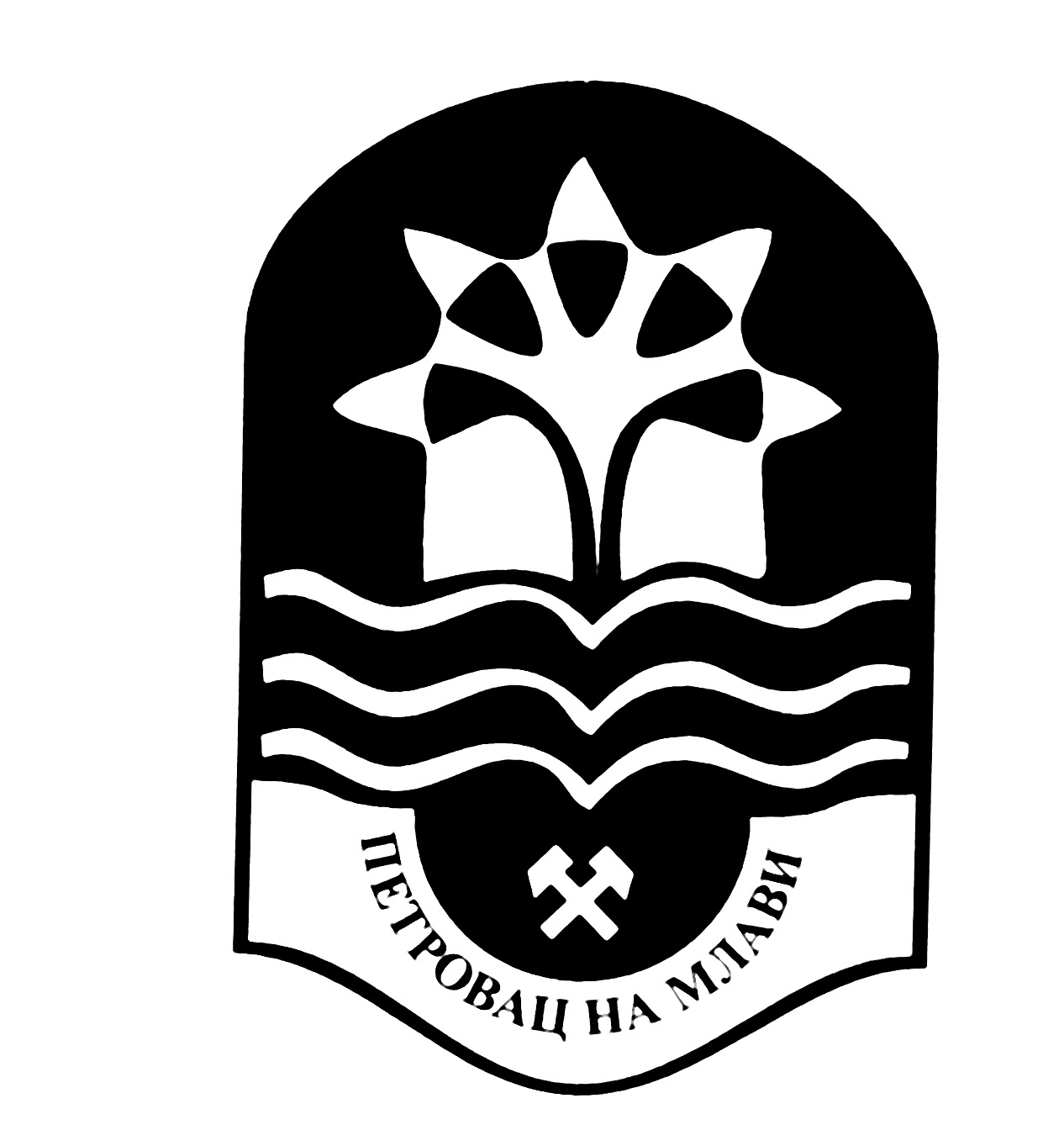 _________________________________________________________________________________ОСНИВАЧ:СКУПШТИНА ОПШТИНЕ ПЕТРОВАЦ НА МЛАВИ, Одлука бр. 020-93/2006-02 од 05.06.2006. године и Одлука бр. 020-100/2008-02 од 18.07.2008. годинеИЗДАВАЧ:ОПШТИНСКА УПРАВА ОПШТИНЕ ПЕТРОВАЦ НА МЛАВИГлавни и одговорни уредник:дипл. правник Милица Марковић, секретар Скупштине општине Петровац на Млавителефон: 012 / 331 - 280 , факс: 012 / 331 - 283Стручна обрада материјала:Служба за скупштинске послове _________________________________________________________________________________Штампа: "Хипотрејд" Петровац, 012 / 327 - 645Број: 020-154/2017-02Дана: 15.06.2017. годинеПЕТРОВАЦ НА МЛАВИПРЕДСЕДНИК КОМИСИЈЕМилица Марковић, с.р.РеднибројРеднибројНасељеноместоКатастарскаопштина1.БистрицаБистрица2.БошњакБошњак3.БуровацБуровац4.БусурБусур5.ВезичевоВезичево6.Велики ПоповацВелики Поповац7.Велико ЛаолеВелико Лаоле8.ВитовницаВитовница9.ВошановацВошановац10.ДобрњеДобрње11.ДубочкаДубочка12.ЖдрелоЖдрело13.ЗабрђеЗабрђе14.КаменовоКаменово15.КрвијеКрвије16.КладуровоКладурово17.КнежицаКнежица18.ЛесковацЛесковац19.ЛопушникЛопушник20.МанастирицаМанастирица21.Мало ЛаолеМало Лаоле22.МелницаМелница23.ОрешковицаОрешковица24.ОрљевоОрљево25.ПанковоПанково26.Петровац на МлавиПетровац на Млави27.РановацРановац28.РашанацРашанац29.СтамницаСтамница30.СтарчевоСтарчево31.ТабановацТабановац32.ТрновчеТрновче33.ЋовдинЋовдин34.ШетоњеШетоњеКОБрој јавног надметањаПовршина   (ха,ари,м²)Почетна цена( дин/ха)Депозит(дин) 20%Период закупа(год)Степен заштитеБИСТРИЦА10,217936011571БОШЊАК20,566554056121БОШЊАК31,2425479511921БОШЊАК43,5347894963261БОШЊАК53,0590566434651БУРОВАЦ60,05029069911БУРОВАЦ70,1215100682451БУРОВАЦ80,9025808414591БУРОВАЦ91,2955863722381БУРОВАЦ101,0997825418151БУСУР110,7632883513491БУСУР120,04658512791ВЕЗИЧЕВО132,321510845031ВЕЗИЧЕВО141,4406510514711ВЕЗИЧЕВО151,605618405911ВЕЗИЧЕВО160,505922882321ВЕЗИЧЕВО170,280726851511ВЕЗИЧЕВО181,3578663618021ВЕЛИКИ ПОПОВАЦ190,551830563371ВЕЛИКИ ПОПОВАЦ200,326826101711ВЕЛИКИ ПОПОВАЦ211,080922024761ВЕЛИКИ ПОПОВАЦ221,2210623915241ВЕЛИКИ ПОПОВАЦ230,61691066013151ВЕЛИКИ ПОПОВАЦ244,0233969678021ВЕЛИКО ЛАОЛЕ250,7189824811861ВЕЛИКО ЛАОЛЕ264,048012429100631ВЕЛИКО ЛАОЛЕ270,400891087301ВЕЛИКО ЛАОЛЕ281,6520901829791ВЕЛИКО ЛАОЛЕ290,9953951418941ВЕЛИКО ЛАОЛЕ300,8100668610831ВЕЛИКО ЛАОЛЕ311,8579983236531ВИТОВНИЦА320,691920142791ВИТОВНИЦА332,6716191210221ВИТОВНИЦА342,5679211610871ВИТОВНИЦА352,2841395618071ВИТОВНИЦА363,2667227714881ВИТОВНИЦА374,3169163314101ВИТОВНИЦА386,2134207025731ВИТОВНИЦА391,1937796919021ВИТОВНИЦА406,9684364650821ВИТОВНИЦА412,469217248511ВОШАНОВАЦ421,0794878218961ВОШАНОВАЦ431,0027800716061ВОШАНОВАЦ441,2059699516871ДОБРЊЕ450,8399730512271ДОБРЊЕ460,5730876310041ДУБОЧКА472,7055894248391ДУБОЧКА481,8499829230681ДУБОЧКА491,79031016936411ДУБОЧКА500,51991099011431ДУБОЧКА510,56801122012751ЖДРЕЛО520,813312392021ЖДРЕЛО532,042215036141ЖДРЕЛО5424,1473154274451ЖДРЕЛО551,2502491812301ЖДРЕЛО561,162714893461ЗАБРЂЕ570,7587898313631ЗАБРЂЕ580,7678981815081КАМЕНОВО591,3408834322371КАМЕНОВО601,8136956234681КАМЕНОВО611,9480840132731КЛАДУРОВО623,7119604744901КЛАДУРОВО634,2715921378711КЛАДУРОВО641,3791778621471КЛАДУРОВО651,4950536416041КЛАДУРОВО662,6964763541171КЛАДУРОВО671,7947847630421КНЕЖИЦА680,5876894910521КРВИЈЕ691,5373724822281КРВИЈЕ702,0449774731691ЛЕСКОВАЦ711,0488809516981ЛЕСКОВАЦ721,2878838121591ЛЕСКОВАЦ730,156687952751ЛОПУШНИК741,5309912527941ЛОПУШНИК750,8395787013211МАЛО ЛАОЛЕ760,753859819021МАНАСТИРИЦА771,9185465217851МАНАСТИРИЦА784,5657249422771МАНАСТИРИЦА791,9400593623031МЕЛНИЦА800,8819800914131МЕЛНИЦА813,2517771750191МЕЛНИЦА820,929519173561МЕЛНИЦА835,1567861588851МЕЛНИЦА842,8013265514871МЕЛНИЦА853,3463190212731МЕЛНИЦА862,8596381921841МЕЛНИЦА872,5150871843851ОРЕШКОВИЦА885,5599739782251ОРЕШКОВИЦА893,4090978566721ОРЕШКОВИЦА901,5717947529781ОРЕШКОВИЦА915,5569773285941ОРЕШКОВИЦА922,6099726737931ОРЕШКОВИЦА935,1181876389701ОРЕШКОВИЦА943,6078700950571ОРЕШКОВИЦА950,282770193971ОРЕШКОВИЦА962,4043954745911ОРЉЕВО971,9656966037981ОРЉЕВО981,38131032428521ПАНКОВО991,2267750618421ПЕТРОВАЦ НА МЛАВИ1001,68041111537361ПЕТРОВАЦ НА МЛАВИ1012,14881117448021ПЕТРОВАЦ НА МЛАВИ1021,39881156132341ПЕТРОВАЦ НА МЛАВИ1031,09581150525211ПЕТРОВАЦ НА МЛАВИ1041,42631142132581ПЕТРОВАЦ НА МЛАВИ1051,31761169330811ПЕТРОВАЦ НА МЛАВИ1062,44991136755701ПЕТРОВАЦ НА МЛАВИ1075,998511776141281ПЕТРОВАЦ НА МЛАВИ1083,25861107772191ПЕТРОВАЦ НА МЛАВИ1091,6252841327351ПЕТРОВАЦ НА МЛАВИ1105,201411739122121ПЕТРОВАЦ НА МЛАВИ1112,4118873842151ПЕТРОВАЦ НА МЛАВИ1122,4432878142911ПЕТРОВАЦ НА МЛАВИ1131,43391078630931ПЕТРОВАЦ НА МЛАВИ1141,47401038430611ПЕТРОВАЦ НА МЛАВИ1152,7225947251581ПЕТРОВАЦ НА МЛАВИ1163,04521117968081ПЕТРОВАЦ НА МЛАВИ1171,74701135239661ПЕТРОВАЦ НА МЛАВИ1183,2827958962951ПЕТРОВАЦ НА МЛАВИ1190,79521051016711ПЕТРОВАЦ НА МЛАВИ1200,0598100681201РАНОВАЦ1214,4314284425211РАНОВАЦ1224,2855556047661РАНОВАЦ1233,0474498630391РАНОВАЦ1244,3344514744621РАНОВАЦ1256,0281679481911РАНОВАЦ1262,7929831346431РАНОВАЦ1273,4423948865321РАНОВАЦ1281,6097533317171РАНОВАЦ1291,1827449010621РАНОВАЦ1301,6671607220251РАНОВАЦ1311,5439798324651РАНОВАЦ1322,8120847747671РАШАНАЦ1334,2859750664341РАШАНАЦ1341,0213826216881РАШАНАЦ1351,4376966627791РАШАНАЦ1363,8495993476481РАШАНАЦ1373,2870905459521РАШАНАЦ1381,5019810624351РАШАНАЦ1392,4600590329041СТАМНИЦА1400,677439515351СТАМНИЦА1412,6945815743961СТАМНИЦА1423,1056393424431СТАМНИЦА1431,4130654718501СТАМНИЦА1444,2471263822411СТАМНИЦА1451,2815610515651СТАМНИЦА1465,2286184719311СТАРЧЕВО1472,4305395719231СТАРЧЕВО1482,7344925550611СТАРЧЕВО1493,5011771654031СТАРЧЕВО1501,1176820618341ТАБАНОВАЦ1511,5245820425011ТРНОВЧЕ1521,6538682922591ТРНОВЧЕ1530,392089497021ТРНОВЧЕ1540,495995159441ЋОВДИН1552,5171429221611ЋОВДИН1562,9761288017141ЋОВДИН1572,2207832536971ЋОВДИН1583,8028894968061ЋОВДИН1591,7374539718751ШЕТОЊЕ1601,0072943219001ШЕТОЊЕ1611,1930880021001ШЕТОЊЕ1623,3557288119331УКУПНО362,8789Број: 06-18/2017-02-3Дана: 06.06.2017. годинеПЕТРОВАЦ НА МЛАВИПРЕДСЕДНИКОПШТИНСКОГ ВЕЋАДушко Нединић с.р.1.СТАТУТ ОПШТИНЕ ПЕТРОВАЦ НА МЛАВИ (Пречишћен текст), бр. 020-154/2017-02;страна 012.ОДЛУКА О РАСПИСИВАЊУ ЈАВНОГ ОГЛАСА ЗА ДАВАЊЕ У ЗАКУП И НА КОРИШЋЕЊЕ ПОЉОПРИВРЕДНОГ ЗЕМЉИШТА У ДРЖАВНОЈ СВОЈИНИ У ОПШТИНИ ПЕТРОВАЦ НА МЛАВИ, бр. 06-18/2017-02-3;страна 12